Kategorie B 	 PlusEnergieBauten 	 Norman Foster Solar AwardDas Verwaltungsgebäude der Flumroc AG wurde 2013 saniert. Dank optimaler Wärmedämmung mit U-Werten von 0.09 bis 0.12 W/m2K konnte der Gesamtenergiebedarf von 340’000 kWh/a um 71% auf 99’100 kWh/a reduziert werden. Die sorgfältig integrierte PV-Fassadenanlage erzeugt zusammen mit der 71 kWp-Dachanlage 114’000 kWh/a, was einer Eigenenergieversorgung von 115% entspricht. Die vorbildliche Wärmedämmung, die Solarfassade und die monokristalline PV-Dachanlage verwandeln das „energiefressende“Verwaltungsgebäude in einen wegweisenden PlusEnergie-Verwaltungsbau, mit einem Solarstromüberschuss für die angrenzende Flumroc- Fabrik.115%-PEB Verwaltungsbau Flumroc, 8890 Flums/SGVor der Sanierung konsumierte das Verwal- tungsgebäude der Flumroc AG rund 340’000 kWh/a. Dank der sehr guten Wär- medämmung konnte der Gesamtenergiebe- darf um 71% auf 99’100 kWh/a reduziert werden. Die auf dem Dach installierte PV- Anlage erzeugt 64% oder 73’000 kWh/a und die in die Fassade integrierte PV-Anlage rund 36%; zusammen 114’000 kWh/a. Das Verwaltungsgebäude weist einen Solar- stromüberschuss von 14’900 kWh/a auf.Das Besondere am Verwaltungsgebäude ist, dass es einen Teil des Strombedarfs für die Steuerung und Überwachung der be- nachbarten Flumroc-Fabrik zur Verfügung stellt.  Im  Gegenzug  bezieht  das  Verwal- tungsgebäude jährlich 66’000 kWh Wärme von der Fabrik. Mittels einer Wärmepumpe (WP) könnte der Wärmebedarf mit 22’000 kWh/a Endenergie gedeckt werden. Durch die bei der Steinwolleproduktion ohnehin anfallende  Abwärme  der  Flumroc-Fabrik wäre die Umwandlung von 22’000 kWh/a Strom (Endenergie) in 66’000 kWh/a Wär- me  (Nutzenergie)  ökologisch  sinnlos. Die 66’000 kWh/a Wärmeenergie wird im Sinne des Art. 3 des PEB-Reglements verrechnet. Die Flumroc AG fördert die Energiewen- de  nicht nur mit innovativen Steinwollpro- dukten, sondern zeigt beispielhaft, wie das riesige  Energiepotential  im  Verwaltungs-, Gewerbe-, und Industriesektor effizient ge- nutzt werden kann und die Solarstromerzeu- gung zu preisgünstigen Stromüberschüssen führt.    Der    Vorzeige-PlusEnergie-Verwal- tungsbau der Flumroc AG mit einer Eigen- energieversorgung  von  115%  erhält  denNorman Foster Solar Award 2014.Avant sa rénovation, le bâtiment administratif de Flumroc SA consommait autour de 340’000 kWh/a. Grâce à une excellente iso- lation thermique, ses besoins énergétiques globaux sont passés à 99’100 kWh/a, soit 71% de moins. Les panneaux PV sur le toit assurent 64% (ou 73’000 kWh/a) et ceux de la façade environ 36% d’un total de 114’000 kWh/a. Le bâtiment administratif produit un excédent de courant solaire de 14’900 kWh/a.La particularité de ce bâtiment est de couv- rir un part des besoins en électricité pour la régulation et la surveillance de l’usine Flum- roc adjacente. En contrepartie, celle-ci lui fournit chaque année 66’000 kWh de cha- leur. Une pompe à chaleure (PAC) correspon- dante aurait pu couvrir ces besoins avec 22’000 kWh/a d’électricité; la récupération des rejets thermiques de la production de laine de roche permet donc d’éviter la trans- formation de 22’000 kWh/a (énergie éléc- trique finale) en 66’000 kWh de chaleur (énergie utile). C’est ce dernier chiffre qui a été pris en compte, au sens de l’art. 3 du règlement BEP.Non seulement Flumroc SA encourage la transition énergétique avec des produits in- novants en laine de roche, mais l’entreprise montre aussi de façon remarquable comment utiliser l’énorme potentiel énergétique des secteurs administratifs, commerciaux et in- dustriels, et de quelle manière la production d’électricité solaire permet des excédents à coût avantageux. Avec son autoproduction énergétique de 115%, le BEP administratif de Flumroc SA reçoit le Norman Foster Solar Award 2014.Technische DatenWärmedämmungWand:	32 cm   U-Wert:   0.10 W/m2K Dach:	42 cm U-Wert: 0.09 W/m2K Kellerdecken: 28 cm U-Wert:  0.12 W/m2K Fenster:	dreifach    U-Wert:         0.8 W/m2KEnergiebedarf vor SanierungEBF: 2’995 m2	kWh/m2a     %	kWh/a Heizung:		78.6    69  235’400Warmwasser:	2.3	2	7’000Elektrizität:	32.6    29    97’600GesamtEB:	113.5  100  340’000Energiebedarf nach SanierungEBF: 2’995 m2	kWh/m2a     %	kWh/a Heizung:		6.7    20    20’000Warmwasser:	0.7	2	2’000Elektrizität:	25.7    78     77’100GesamtEB:	33.1    29    99’100EnergieversorgungEigen-EV:		m2       kWp  kWh/m2a     %	kWh/a PV Dach:	403    71.3	181    74    73’000PV Fassade: 414	57	99    41     41’000Eigenenergieversorgung:	115   114’000Energiebilanz (Endenergie)	%	kWh/aEigenenergieversorgung:	115   114’000Gesamtenergiebedarf:	100    99’100Solarstromüberschuss:	15     14’900◊ Bestätigt von EW Schils AG am 1.7.2014 Markus Bleisch, Tel. 081 734 02 58Beteiligte PersonenBauherrschaft:Flumroc AGIndustriestrasse 8, 8890 FlumsTel. 081 734 11 11Architektur, Energiekonzept und Realisation:Viridén + Partner AG Zweierstrasse 35, 8004 ZürichTel. 043 456 80 80HLK-Planung:Zurfluh Lottenbach GmbH Hertensteinstrasse 44, 6004 LuzernTel. 041 367 00 60Photovoltaikanlage:Heizplan AGKarmaad 38, 9473 GamsTel. 081 750 34 50Steuerungen:PAMAG Engineering AG Industriestrasse 1a, 8890 Flums Tel. 081 734 15 1138     |    Schweizer Solarpreis 2014    |    Prix Solaire Suisse 2014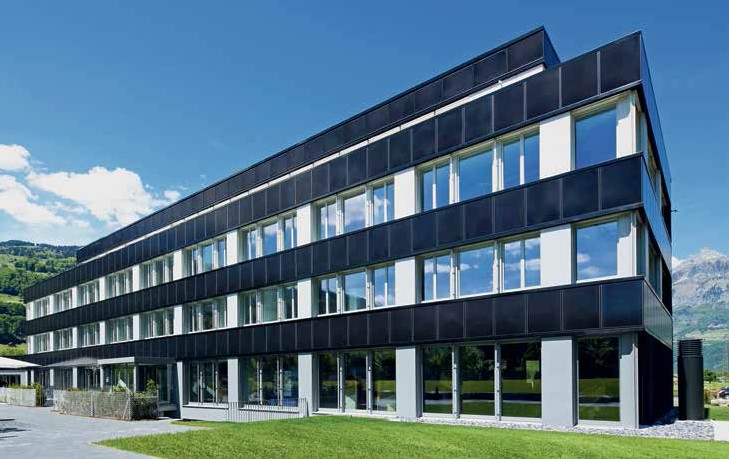 1     3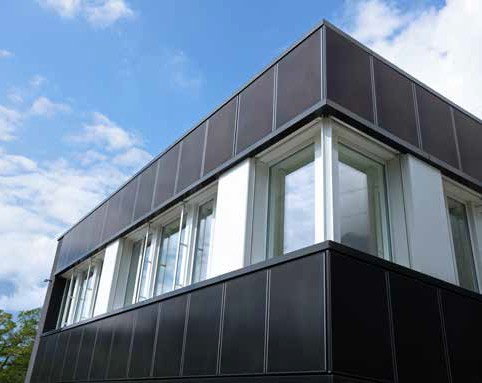 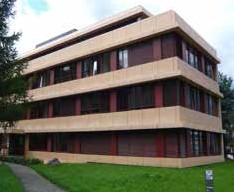 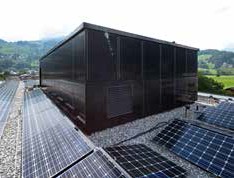 2	4Das sanierte Verwaltungsgebäude der Flumroc AG erzeugt jährlich 114’000 kWh und deckt damit den Gesamtenergiebedarf von 99’100 kWh/a. Der Solarstromüberschuss beträgt 14’900 kWh/a.Die perfekt in die Fassade integrierte 57 kWp- PV-Anlage mit 414 m2 produziert 41’000 kWh/a oder rund 41% des Energiebedarfs von 99’100 kWh/a (36% der PV-Produktion).Durch die beispielhafte energetische Sanierung konnte der Energiebedarf von 340’000 kWh/a um 71% auf 99’100 kWh/a reduziert werden.Auf dem Dach erzeugt eine 71 kWp-PV-Anlage mit 403 m2 73’000 kWh/a oder rund 74% des jährlichen Energiebedarfs (64% der PV-Produk- tion).Schweizer Solarpreis 2014    |    Prix Solaire Suisse 2014   |    39